El/La Presidente						El/La Secretario/aD./Dª Fco. J. Iglesias Godino				D./Dª Carmen Martínez García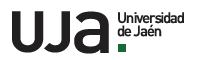 COMISIÓN DE CALIDAD DEL MÁSTER EN INGENIERÍA DE MATERIALES Y CONSTRUCCIÓN SOSTENIBLEActa nº: 5Datos de la reuniónSesión nº: 5Fecha: 11 de enero de 2018Lugar: Seminario Dpto. Ingeniería Química, Ambiental y de los MaterialesHora:10,30 hASISTENTESMiembros de la Comisión:D./Dª Teresa Cotes PalominoD. José M. Martín SilleroD./Dª Fco. J. Iglesias Godino (Presidente)D./Dª Carmen Martínez García (Secretaria)Miembros que excusaron su ausencia: Otros miembros de la Comisión: Otros Asistentes: D. Fco. A. Corpas Iglesias (Coordinador del Máster)ACUERDOSTras la revisión encuestas satisfacción máster, se acuerda realizar un esfuerzo en este curso para incrementar la participación mediante el envío de avisos personales a través de Universidad VirtualRatificar la asignación de tutores del PAT realizada para el curso 17-18 (Anexo I acta 11_01_18)Se acuerda proponer la próxima reunión e coordinación al finalizar el cursoAprobación del Plan de Mejora 2018 (Anexo II acta 11_01_18)